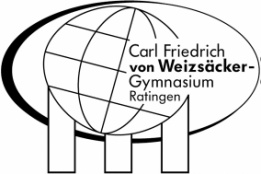 CFvW- Gymnasium RatingenName: ………………………………Jahrg.: ……………………………..		Antrag auf Beurlaubung vom Unterricht der OberstufeAntrag (mit Begründung und Dauer):Eine Leistungsüberprüfung findet in diesem Zeitraum statt:	ja/neinEine Bescheinigung über den Grund lege ich bei: 		ja/neinHinweis: Ein Antrag auf Beurlaubung muss immer vor dem gewünschten Termin der Beurlaubung vorliegen und sollte so frühzeitig wie möglich eingereicht werden.Mir/uns ist klar, dass mein/unser Kind/ich den versäumten Unterricht selbstständig nacharbeiten muss.……………….	……………….……………….	……………….……………….(Ort/Datum)		(Unterschrift SchülerIn)			(Unterschrift Erziehungsberechtigte/r)………………………………………………………………………………………………………………………………………………..Anmerkung der Beratungslehrer: